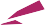 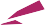 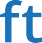 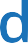 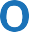 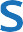 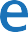 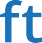 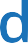 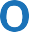 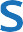 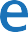 Dear Job Aspirant,We wish to connect with you for below position of Technical Architect Designation: Technical ArchitectQualification: B.E/B. Tech/MCA Location: PuneExperience: 10-12 years Founded in 1999, Softdel (a UNIDEL company) connects devices, enterprises, and people. Our distinctiveness lies in simplifying enterprise connectedness in smart buildings and smart factories creating unprecedented benefits for our customers and their eco-systems. Headquartered in Stamford, CT, USA, with offices in Japan, and India, we deliver domain expertise and technology-driven solutions to help companies turn digital challenges into opportunities. Our two-decade-long product engineering experience of serving global leaders in the automation & controls industry has catapulted Softdel to an enviable position in the Industrial and Buildings IoT value chain.For more information, visit www.softdel.com. Follow on LinkedIn and Twitter. Roles and Responsibilities: Responsible for leading a team technically by providing technical guidance and leadership. Owns technological solutions and implements design with the industry best practices. Provide thought leadership, strategy and leading innovation by exploring, investigating, recommending, benchmarking and implementing technologies for continuous evolution of architecture and technology stack Identify the appropriate software architecture based on the requirements and design elements contained in a system specification. Implementing the best practices and coding standards of the project. Apply new technologies and product innovations to optimize customer experience and monetization opportunities Plan the project: Scope, Work Plan, Resourcing, Cost and Schedule Staff the project: Recruitment, Interview, Manage Staff, Team Training/Orientation Evaluate the project: on time, within budget and at the required level of quality Build strong relationship with all project stakeholders and be the SPOC for the customer for the project activities Stake holder mgmt. both internal and external customers Collaborate with BA, Client support teams to agree on specific deliverables, and lead the implementation via a detailed plan leveraging global software engineering resource Work with minimal supervision to deliver on commitments. Analyze risk and report problems in meeting system requirements. Comply with all applicable development processes. Essential Skills:Experience working with Nodejs (Express), Angular, AWS technologies. Experience working with AWS services like S3, Lambda, Cognito, API Gateway, Fargate, SES, SNS etc. Hands on experience with Relational (MySQL, PostgreSQL) and NoSQL databases (Mongo DB, DynamoDB) and In-Memory database like Redis Experience in creating a RESTful API architecture following best practices. Experience working with testing frameworks; Mocha/Jest Well versed with architecting and developing application by utilizing cloud platform services (preferably AWS). Good understanding of docker-container architecture. Good requirement analysis and problem-solving skills. Strong knowledge of OOPS and Design patterns Excellent design skills with multithreading, queueing, concurrency etc. Experience in creating a reliable microservices based architecture. Excellent code and functionality review skills Excellent technical capabilities, leadership and decision making. Good interpersonal and communication skills. Communicate effectively both in written and oral English. Self-motivated, innovative, willing to pursue new technical areas and capable of working independently. Desired Qualifications:Work experience in the domain of IoT (building automation, smart lighting). Knowledge of Quality Engineering methodologies and processes. Knowledge of Well-respected standards for Software development AWS Solution Architect/Developer certification. Well versed with architecting a SaaS application considering high scalability, availability and reliability. Experience with AWS CI/CD tools like AWS Code Commit, Code Deploy etc. Experience working with Docker and Container architecture and exposure to Kubernetes. Basic understanding of React JavaScript framework. Knowledge/Hands on experience with Message Queues and Brokers; Artemis Message Broker, MQTT broker Regards,HR Team – Softdel SystemsEmail: - careers@softdel.com     Website: - www.softdel.com